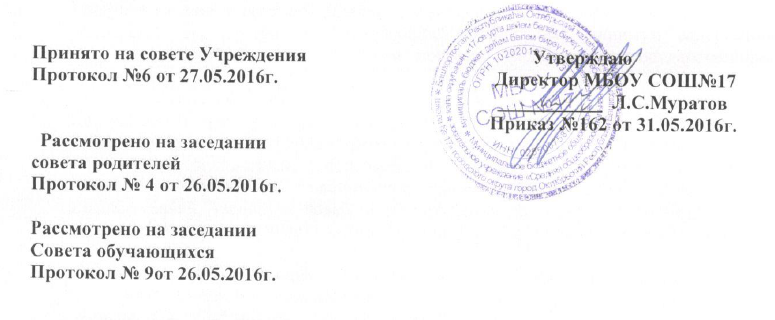 ПОЛОЖЕНИЕо порядке и основании перевода, отчисления и восстановления обучающихся1.	Общие  положения1.1	Настоящее Положение о порядке и основании перевода, отчисления и восстановления обучающихся разработано в соответствии с Федеральным законом от 29 декабря 2012 г. №273-Ф3 «Об образовании в Российской Федерации», приказом Министерства образования и науки Российской Федерации от 15 марта 2013 г. №185 «Порядок применения и снятия с обучающихся мер дисциплинарного взыскания», приказом Министерства образования и науки Российской Федерации от 30 августа 2013 г. №1015 «Об утверждении порядка и осуществления образовательной деятельности по основным общеобразовательным программам - образовательным программам начального общего, основного общего и среднего общего образования», Уставом муниципального бюджетного общеобразовательного учреждения «Средняя общеобразовательная школа №17» городского округа город Октябрьский Республики Башкортостан (далее - ОУ).1.2	Настоящее Положение устанавливает порядок и основания перевода, отчисления и восстановления обучающихся ОУ.1.3	Настоящее Положение разработано в целях обеспечения и соблюдения конституционных прав граждан Российской Федерации на образование, гарантии общедоступности и бесплатности основного общего, среднего общего образования.1.4	Настоящее Положение обязательно для исполнения всеми участниками образовательных отношений (педагогическими работниками, обучающимися и их родителями (законными представителями).2.	Порядок и основание перевода обучающихся2.1	Обучающиеся могут быть переведены в другие образовательные учреждения в следующих случаях:-	в связи с переменой места жительства;-	в связи с переходом в образовательное учреждение, реализующее другие виды образовательных программ;-	по желанию родителей (законных представителей).2.2	Перевод обучающегося из ОУ в другое образовательное учреждение или из одного класса в другой внутри ОУ (при наличии вакантных мест) осуществляется на основании письменного заявления родителей (законных представителей) обучающихся.2.3    Перевод обучающегося на основании решения суда производится в порядке, установленном законодательством.2.4 При переводе обучающегося из ОУ по личному заявлению родителей (законных представителей) обучающегося, выдаются документы:-	личное дело (с соответствующей записью о выбытии),-	табель успеваемости,-	медицинская карта (если находится в ОУ).2.5   Перевод обучающихся в другое образовательное учреждение или из одного класса в другой оформляется приказом директора школы.2.6. Обучающиеся, освоившие в полном объёме образовательные программы, переводятся в следующий класс. Перевод осуществляется по решению педагогического совета и оформляется локальным актом ОУ.Обучающиеся, имеющие по итогам года академическую задолженность по одному предмету, могут быть условно переведены в следующий класс. Ответственность за ликвидацию обучающимися академической задолженности в течение следующего учебного года возлагается на их родителей (законных представителей). ОУ, родители (законные представители) создают условия обучающимся для ликвидации академической задолженности и обеспечивают контроль за ее ликвидацией.2.7 Обучающиеся, не ликвидировавшие в установленные сроки академическую задолженность с момента её образования, по усмотрению родителей (законных представителей) оставляются на повторное обучение, переводятся на обучение но адаптированным основным образовательным программам в соответствии с рекомендациями психолого-медико-педагогической комиссии либо на обучение по индивидуальному учебному плану.2.8. Обучающиеся, не освоившие образовательные программы и имеющие академическую задолженность по двум и более предметам, оставляются на повторное обучение с возможностью перевода на обучение по индивидуальному учебному плану в соответствии с рекомендациями психолого-медико-педагогической комиссии.3. Порядок и основания отчисления обучающихся3.1. Понятие «отчисление обучающегося» означает издание приказа руководителя ОУ о прекращении образовательных отношений. Учащийся подлежит отчислению:а)	в связи с получением образования (завершением обучения);б)	досрочно по следующим основаниям:-	по инициативе родителей (законных представителей) несовершеннолетнего обучающегося, в том числе в случае перевода обучающегося для продолжения освоения образовательной программы  в другую организацию, осуществляющую образовательную деятельность;-	по инициативе ОУ, в случае применения к обучающемуся, достигшему возраста пятнадцати лет, отчисления как меры дисциплинарного взыскания;-	по обстоятельствам, не зависящим от воли сторон, в том числе в случае ликвидации ОУ.3.2. Основанием для прекращения образовательных отношений является приказ директора ОУ об отчислении обучающегося из школы. Права и обязанности обучающегося, предусмотренные законодательством об образовании и локальными нормативными актами ОУ прекращаются с даты его отчисления из ОУ.3.3. При досрочном прекращении образовательных отношений Школа в трехдневный срок после издания приказа директора об отчислении обучающегося выдает лицу, отчисленному из школы, справку в соответствии с частью 12 ст.60 Федерального закона от 29.12.2012 №273-Ф3 «Об образовании в Российской Федерации».3.4. По решению педагогического совета ОУ, за неоднократное дисциплинарных проступков допускается применение отчисления несовершеннолетнего обучающегося, достигшего возраста пятнадцати лет, из ОУ, как меры дисциплинарного воздействия. Отчисление несовершеннолетнего обучающегося применяется, если иные меры дисциплинарного взыскания и меры педагогического воздействия не дали результата и дальнейшее его пребывание в ОУ оказывает отрицательное влияние на других обучающихся, нарушает их права и права работников ОУ, а также его нормальное функционирование.Решение об отчислении несовершеннолетнего обучающегося, достигшего возраста пятнадцати лет и не получившего основного общего образования, как мера дисциплинарного взыскания принимается с учётом мнения его родителей (законных представителей) и с согласия комиссии по делам несовершеннолетних и защите их прав. Решение об отчислении детей-сирот и детей, оставшихся без попечения родителей, принимается с согласия комиссии по делам несовершеннолетних и защите их прав и органа опеки и попечительства.3.5. ОУ незамедлительно информирует об отчислении несовершеннолетнего обучающегося в качестве меры дисциплинарного взыскания орган местного самоуправления, осуществляющий управление в сфере образования — отдел образования администрации городского округа город Октябрьский Республики Башкортостан. Орган местного самоуправления, осуществляющий управление в сфере образования, и родители (законные представители) несовершеннолетнего обучающегося, отчисленного из ОУ, осуществляющей образовательную деятельность, не позднее чем в месячный срок принимают меры, обеспечивающие получение несовершеннолетним обучающимся общего образования.3.6. Обучающийся, родители (законные представители) несовершеннолетнего обучающегося вправе обжаловать меры дисциплинарного взыскания и их применение к обучающемуся в комиссии по урегулированию споров между участниками образовательных отношений.3.7 Порядок применения к обучающемуся и снятия с обучающихся мер дисциплинарного взыскания устанавливается федеральным органом исполнительной власти, осуществляющим функции по выработке государственной политики и нормативно-правовому регулированию в сфере образования.4. Порядок восстановления обучающихся4.1 Лицо, отчисленное из ОУ по инициативе обучающегося или родителей (законных представителей) несовершеннолетнего обучающегося до завершения освоения основной образовательной программы, имеет право на восстановление для обучения в ОУ при наличии свободных мест и с сохранением прежних условий обучения.4.2 Восстановление обучающегося в ОУ, если он досрочно прекратил образовательные отношения по своей инициативе и (или) инициативе родителей (законных представителей), проводится в соответствии с Правилами приёма обучающихся.4.3  Восстановление лиц в число обучающихся ОУ осуществляется только на свободные места.5.	Заключительные положения5.1	Настоящий Порядок вступает в силу с момента подписания приказа об утверждении данного Положения.5.2	Настоящее Положение размещается для ознакомления на официальном сайте ОУ.